the amazing solar-systemOur solar system consists of: 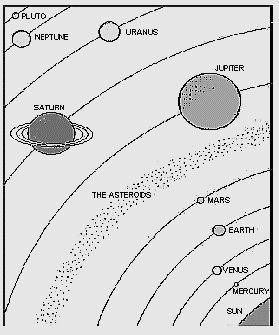 Our sun! The centre of our solar systemEight planets that orbit the sunThree dwarf planets that also orbit the sunOver 150 moons that orbit the planetsCountless asteroids,  many in the asteroid beltIcy comets in highly elliptical orbitsThe Astronomical UnitSince space is so vast (big), and the distance between objects in space is very large to be easily measured in metres and kilometres, scientists use a unit of measurement called an “Astronomical Unit (AU)”. It is the average distance between the Earth and the Sun - approximately 150 million kilometres.In 2006, the “International Astronomical Union” met in Europe and created a new class of heavenly body, the dwarf planet. It included three objects in this new category:Ceres – the largest asteroid in the asteroid beltPluto – traditionally the ninth planetEris – discovered in 2005 and larger than PlutoActivity 1Plot the Dots!Mark the centre line to show where each planet should be:Use the data in the table to show distances of the planets/dwarf planets from the sunWrite a label above the chart “Astronomical Units”Label below the chart 0 on the far left and 40 on the far rightMake a “dot” along the line to show each objects average distance from the sunLabel each “dot” with a line pointing to the name underneath the chart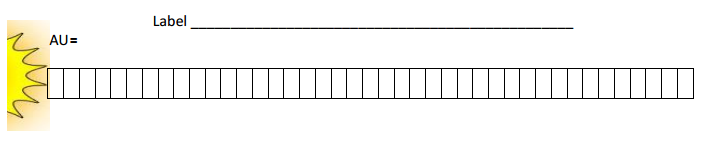 Activity 2Scale DrawingWe’re going to use graph paper to show just how far about the planets in our solar system are. 1AU = 5 mm. Use the planets/dwarf planets listed in the table. Fill in the table below to calculate the mm distance for each planet/dwarf planet. The draw each planet on the graph paper provide the correct distance from the Sun (which will be 0 AU, and on the furthest left point of your graph). QuestionsHow many kilometres are in an “astronomical unit”?Why was this number selected?Why is using “astronomical units” easier than using kilometres for measuring distance in the solar system?Using the table, calculate (in Astronomical Units) the distance from: 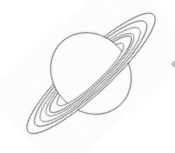 How far would a “round-trip” be in Astronomical Units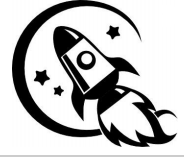 ________ a. from Earth to Mars and back________ b. from Earth to Mercury and back________ c. from Earth to Saturn and back________ d. from Earth to Pluto and backPlanet/Dwarf PlanetDistance in AUMercury0.4Venus0.7Earth1.0Mars1.5Ceres (Asteroid belt)2.8Jupiter5.2Saturn9.5Uranus20.0Neptune30.0Pluto (Dwarf planet)40.0Eris (Dwarf planet)50.0Planet/Dwarf PlanetDistance in AUDistance in mmMercury0.4Venus0.7Earth1.0Mars1.5Ceres (Asteroid belt)2.8Jupiter5.2Saturn9.5Uranus20.0Neptune30.0Pluto (Dwarf planet)40.0Earth to the sunSun to NeptuneEarth to MarsEarth to PlutoJupiter to SaturnEarth to Ceres